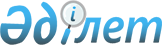 Мәслихаттың 2021 жылғы 24 желтоқсандағы № 69 "Жангелдин ауданының 2022-2024 жылдарға арналған аудандық бюджеті туралы" шешіміне өзгерістер енгізу туралыҚостанай облысы Жангелдин ауданы мәслихатының 2022 жылғы 28 шілдедегі № 115 шешімі
      Жангелдин аудандық мәслихаты ШЕШТІ:
      1. Мәслихаттың "Жангелдин ауданының 2022-2024 жылдарға арналған аудандық бюджеті туралы" 2021 жылғы 24 желтоқсандағы № 69, (Нормативтік құқықтық актілерді мемлекеттік тіркеу тізілімінде № 26033 болып тіркелген) шешіміне мынадай өзгерістер енгізілсін:
      1-тармақ жаңа редакцияда жазылсын:
      "1. Жангелдин ауданының 2022-2024 жылдарға арналған бюджеті тиісінше 1, 2 және 3-қосымшаларға сәйкес, оның ішінде 2022 жылға мынадай көлемдерде бекітілсін:
      1) кірістер – 7 557 619,4 мың теңге, оның ішінде:
      салықтық түсімдер бойынша – 667 516,0 мың теңге;
      салықтық емес түсімдер бойынша – 4 629,0 мың теңге;
      негізгі капиталды сатудан түсетін түсімдер бойынша –11 500,0 мың теңге;
      трансферттер түсімі бойынша – 6 873 974,4 мың теңге;
      2) шығындар – 7 622 894,3 мың теңге;
      3) таза бюджеттік кредиттеу – 12 681,5 мың теңге;
      бюджеттік кредиттер – 18 378,5 мың теңге;
      бюджеттік кредиттерді өтеу – 5 697,0 мың теңге;
      4) қаржы активтерімен операциялар бойынша сальдо – 0,0 мың теңге, оның ішінде: қаржы активтерін сатып алу – 0,0 мың теңге;
      5) бюджет тапшылығы (профициті) – - 77 956,4 мың теңге;
      6) бюджет тапшылығын қаржыландыру (профицитін пайдалану) – 77 956,4 мың теңге.".
      көрсетілген шешімнің 1 - қосымшасы осы шешімнің қосымшасына сәйкес жаңа редакцияда жазылсын.
      2. Осы шешім 2022 жылғы 1 қаңтардан бастап қолданысқа енгізіледі. Жангелдин ауданының 2022 жылға арналған аудандық бюджеті
					© 2012. Қазақстан Республикасы Әділет министрлігінің «Қазақстан Республикасының Заңнама және құқықтық ақпарат институты» ШЖҚ РМК
				
      Жангелдин аудандық мәслихатының хатшысы 

С. Нургазин
Жангелдинаудандық мәслихатының2022 жылғы 28 шілдедегі№ 115 шешімінеқосымшаЖангелдинаудандық мәслихатының2021 жылғы 24 желтоқсандағы№ 69 шешіміне1-қосымша
Санаты
Санаты
Санаты
Санаты
Санаты
Сомасы, мың теңге
Сыныбы
Сыныбы
Сыныбы
Сыныбы
Сомасы, мың теңге
Кіші сыныбы
Кіші сыныбы
Кіші сыныбы
Сомасы, мың теңге
Атауы
Атауы
Сомасы, мың теңге
І. КІРІСТЕР
І. КІРІСТЕР
7557619,4
1
Салықтық түсімдер
Салықтық түсімдер
667516,0
01
Табыс салығы
Табыс салығы
180000,0
2
Жеке табыс салығы
Жеке табыс салығы
180000,0
03
Әлеуметтiк салық
Әлеуметтiк салық
175000,0
1
Әлеуметтік салық
Әлеуметтік салық
175000,0
04
Меншiкке салынатын салықтар
Меншiкке салынатын салықтар
11092,0
1
Мүлiкке салынатын салықтар
Мүлiкке салынатын салықтар
10451,0
4
Көлiк құралдарына салынатын салық
Көлiк құралдарына салынатын салық
641,0
05
Тауарларға, жұмыстарға және қызметтерге салынатын iшкi салықтар
Тауарларға, жұмыстарға және қызметтерге салынатын iшкi салықтар
300224,0
2
Акциздер
Акциздер
350,0
3
Табиғи және басқа да ресурстарды пайдаланғаны үшiн түсетiн түсiмдер
Табиғи және басқа да ресурстарды пайдаланғаны үшiн түсетiн түсiмдер
298304,0
4
Кәсiпкерлiк және кәсiби қызметтi жүргiзгенi үшiн алынатын алымдар
Кәсiпкерлiк және кәсiби қызметтi жүргiзгенi үшiн алынатын алымдар
1570,0
08
Заңдық маңызы бар әрекеттерді жасағаны және (немесе) оған уәкілеттігі бар мемлекеттік органдар немесе лауазымды адамдар құжаттар бергені үшін алынатын міндетті төлемдер
Заңдық маңызы бар әрекеттерді жасағаны және (немесе) оған уәкілеттігі бар мемлекеттік органдар немесе лауазымды адамдар құжаттар бергені үшін алынатын міндетті төлемдер
1200,0
1
Мемлекеттік баж
Мемлекеттік баж
1200,0
2
Салықтық емес түсiмдер
Салықтық емес түсiмдер
4629,0
01
Мемлекеттік меншіктен түсетін кірістер
Мемлекеттік меншіктен түсетін кірістер
1229,0
5
Мемлекет меншігіндегі мүлікті жалға беруден түсетін кірістер
Мемлекет меншігіндегі мүлікті жалға беруден түсетін кірістер
1229,0
06
Басқа да салықтық емес түсiмдер 
Басқа да салықтық емес түсiмдер 
3400,0
1
Басқа да салықтық емес түсiмдер 
Басқа да салықтық емес түсiмдер 
3400,0
3
Негізгі капиталды сатудан түсетін түсімдер
Негізгі капиталды сатудан түсетін түсімдер
11500,0
01
Мемлекеттік мекемелерге бекітілген мемлекеттік мүлікті сату
Мемлекеттік мекемелерге бекітілген мемлекеттік мүлікті сату
11000,0
1
Мемлекеттік мекемелерге бекітілген мемлекеттік мүлікті сату
Мемлекеттік мекемелерге бекітілген мемлекеттік мүлікті сату
11000,0
03
Жердi және материалдық емес активтердi сату
Жердi және материалдық емес активтердi сату
500,0
1
Жердi сату
Жердi сату
500,0
4
Трансферттердің түсімдері
Трансферттердің түсімдері
6873974,4
01
Төмен тұрған мемлекеттiк басқару органдарынан трансферттер 
Төмен тұрған мемлекеттiк басқару органдарынан трансферттер 
10246,7
3
Аудандық маңызы бар қалалардың, ауылдардың, кенттердің, ауылдық округтардың бюджеттерінен трансферттер
Аудандық маңызы бар қалалардың, ауылдардың, кенттердің, ауылдық округтардың бюджеттерінен трансферттер
10246,7
02
Мемлекеттiк басқарудың жоғары тұрған органдарынан түсетiн трансферттер
Мемлекеттiк басқарудың жоғары тұрған органдарынан түсетiн трансферттер
6863727,7
2
Облыстық бюджеттен түсетiн трансферттер
Облыстық бюджеттен түсетiн трансферттер
6863727,7
Функционалдық топ
Функционалдық топ
Функционалдық топ
Функционалдық топ
Функционалдық топ
Сомасы, мың теңге
Кіші функция
Кіші функция
Кіші функция
Кіші функция
Сомасы, мың теңге
Бюджеттік бағдарламалардың әкімшісі
Бюджеттік бағдарламалардың әкімшісі
Бюджеттік бағдарламалардың әкімшісі
Сомасы, мың теңге
Бағдарлама
Бағдарлама
Сомасы, мың теңге
Атауы
Сомасы, мың теңге
ІІ. ШЫҒЫНДАР
7622894,3
01
Жалпы сипаттағы мемлекеттiк көрсетілетін қызметтер
484417,2
1
Мемлекеттiк басқарудың жалпы функцияларын орындайтын өкiлдi, атқарушы және басқа органдар
214142,9
112
Аудан (облыстық маңызы бар қала) мәслихатының аппараты
40209,2
001
Аудан (облыстық маңызы бар қала) мәслихатының қызметін қамтамасыз ету жөніндегі қызметтер
38298,8
003
Мемлекеттік органның күрделі шығыстары
242,4
005
Мәслихаттар депутаттары қызметінің тиімділігін арттыру
1668,0
122
Аудан (облыстық маңызы бар қала) әкімінің аппараты
173933,7
001
Аудан (облыстық маңызы бар қала) әкімінің қызметін қамтамасыз ету жөніндегі қызметтер
167400,2
003
Мемлекеттік органның күрделі шығыстары
3370,9
113
Төменгі тұрған бюджеттерге берілетін нысаналы ағымдағы трансферттер
3162,6
2
Қаржылық қызмет
1300,0
459
Ауданның (облыстық маңызы бар қаланың) экономика және қаржы бөлімі
1300,0
003
Салық салу мақсатында мүлікті бағалауды жүргізу
300,0
010
Жекешелендіру, коммуналдық меншікті басқару, жекешелендіруден кейінгі қызмет және осыған байланысты дауларды реттеу
1000,0
9
Жалпы сипаттағы өзге де мемлекеттiк қызметтер
268974,3
459
Ауданның (облыстық маңызы бар қаланың) экономика және қаржы бөлімі
52698,1
001
Ауданның (облыстық маңызы бар қаланың) экономикалық саясаттын қалыптастыру мен дамыту, мемлекеттік жоспарлау, бюджеттік атқару және коммуналдық меншігін басқару саласындағы мемлекеттік саясатты іске асыру жөніндегі қызметтер
41447,3
015
Мемлекеттік органның күрделі шығыстары
250,0
113
Төменгі тұрған бюджеттерге берілетін нысаналы ағымдағы трансферттер
11000,8
492
Ауданның (облыстық маңызы бар қаланың) тұрғын үй-коммуналдық шаруашылығы, жолаушылар көлігі, автомобиль жолдары және тұрғын үй инспекциясы бөлімі
216276,2
001
Жергілікті деңгейде тұрғын үй-коммуналдық шаруашылық, жолаушылар көлігі, автомобиль жолдары және тұрғын үй инспекциясы саласындағы мемлекеттік саясатты іске асыру жөніндегі қызметтер
26950,9
013
 Мемлекеттік органның күрделі шығыстары
657,0
113
Төменгі тұрған бюджеттерге берілетін нысаналы ағымдағы трансферттер
188668,3
02
Қорғаныс
12234,3
1
Әскери мұқтаждар
10156,3
122
Аудан (облыстық маңызы бар қала) әкімінің аппараты
10156,3
005
Жалпыға бірдей әскери міндетті атқару шеңберіндегі іс-шаралар
10156,3
2
Төтенше жағдайлар жөнiндегi жұмыстарды ұйымдастыру
2078,0
122
Аудан (облыстық маңызы бар қала) әкімінің аппараты
2078,0
006
Аудан (облыстық маңызы бар қала) ауқымындағы төтенше жағдайлардың алдын алу және оларды жою
788,0
007
Аудандық (қалалық) ауқымдағы дала өрттерінің, сондай-ақ мемлекеттік өртке қарсы қызмет органдары құрылмаған елдi мекендерде өрттердің алдын алу және оларды сөндіру жөніндегі іс-шаралар
1290,0
06
Әлеуметтiк көмек және әлеуметтiк қамсыздандыру
352766,7
1
Әлеуметтiк қамсыздандыру
71228,6
451
Ауданның (облыстық маңызы бар қаланың) жұмыспен қамту және әлеуметтік бағдарламалар бөлімі
71228,6
005
Мемлекеттік атаулы әлеуметтік көмек
71228,6
2
Әлеуметтiк көмек
244344,3
451
Ауданның (облыстық маңызы бар қаланың) жұмыспен қамту
және әлеуметтік бағдарламалар бөлімі
244344,3
002
Жұмыспен қамту бағдарламасы
160203,9
006
Тұрғын үйге көмек көрсету
120,0
007
Жергілікті өкілетті органдардың шешімі бойынша мұқтаж азаматтардың жекелеген топтарына әлеуметтік көмек
13828,4
010
Үйден тәрбиеленіп оқытылатын мүгедек балаларды материалдық қамтамасыз ету
1470,3
014
Мұқтаж азаматтарға үйде әлеуметтiк көмек көрсету
12112,6
017
Оңалтудың жеке бағдарламасына сәйкес мұқтаж мүгедектердi мiндеттi гигиеналық құралдармен қамтамасыз ету, қозғалуға қиындығы бар бірінші топтағы мүгедектерге жеке көмекшінің және есту бойынша мүгедектерге қолмен көрсететiн тіл маманының қызметтерін ұсыну
10559,6
023
Жұмыспен қамту орталықтарының қызметін қамтамасыз ету
46049,5
9
Әлеуметтiк көмек және әлеуметтiк қамтамасыз ету салаларындағы өзге де қызметтер
37193,8
451
Ауданның (облыстық маңызы бар қаланың) жұмыспен қамту және әлеуметтік бағдарламалар бөлімі
37193,8
001
Жергілікті деңгейде халық үшін әлеуметтік бағдарламаларды жұмыспен қамтуды қамтамасыз етуді іске асыру саласындағы мемлекеттік саясатты іске асыру жөніндегі қызметтер
32659,8
011
Жәрдемақыларды және басқа да әлеуметтік төлемдерді есептеу, төлеу мен жеткізу бойынша қызметтерге ақы төлеу
694,0
021
Мемлекеттік органның күрделі шығыстары
466,0
050
Қазақстан Республикасында мүгедектердің құқықтарын  қамтамасыз етуге және өмір сүру сапасын жақсарту
2944,0
067
Ведомстволық бағыныстағы мемлекеттік мекемелер мен ұйымдардың күрделі шығыстары
430,0
07
Тұрғын үй-коммуналдық шаруашылық
261431,2
1
Тұрғын үй шаруашылығы
92261,6
472
Ауданның (облыстық маңызы бар қаланың) құрылыс, сәулет және қала құрылысы бөлімі
92261,6
003
Коммуналдық тұрғын үй қорының тұрғын үйін жобалау және (немесе) салу, реконструкциялау
44836,6
004
Инженерлік-коммуникациялық инфрақұрылымды жобалау, дамыту және (немесе) жайластыру
47425,0
2
Коммуналдық шаруашылық
164348,0
492
Ауданның (облыстық маңызы бар қаланың) тұрғын үй-коммуналдық шаруашылығы, жолаушылар көлігі, автомобиль жолдары және тұрғын үй инспекциясы бөлімі
2400,0
012
Сумен жабдықтау және су бұру жүйесінің жұмыс істеуі
2400,0
472
Ауданның (облыстық маңызы бар қаланың) құрылыс, сәулет және қала құрылысы бөлімі
161948,0
058
Елді мекендердегі сумен жабдықтау және су бұру жүйелерін дамыту
161948,0
3
Елді-мекендерді көркейту
4821,6
492
Ауданның (облыстық маңызы бар қаланың) тұрғын үй-коммуналдық шаруашылығы, жолаушылар көлігі, автомобиль жолдары және тұрғын үй инспекциясы бөлімі
4821,6
016
Елдi мекендердiң санитариясын қамтамасыз ету
4821,6
08
Мәдениет, спорт, туризм және ақпараттық кеңістiк
391548,7
1
Мәдениет саласындағы қызмет
118174,3
457
Ауданның (облыстық маңызы бар қаланың) мәдениет, тілдерді дамыту, дене шынықтыру және спорт бөлімі
118174,3
003
Мәдени-демалыс жұмысын қолдау
118174,3
2
Спорт
83632,5
457
Ауданның (облыстық маңызы бар қаланың) мәдениет, тілдерді дамыту, дене шынықтыру және спорт бөлімі
77056,8
008
Ұлттық және бұқаралық спорт түрлерін дамыту
66458,5
009
Аудандық (облыстық маңызы бар қалалық) деңгейде спорттық жарыстар өткiзу
2850,0
010
Әртүрлi спорт түрлерi бойынша аудан (облыстық маңызы бар қала) құрама командаларының мүшелерiн дайындау және олардың облыстық спорт жарыстарына қатысуы
7748,3
472
Ауданның (облыстық маңызы бар қаланың) құрылыс, сәулет және қала құрылысы бөлімі
6575,7
008
Спорт объектілерін дамыту
6575,7
3
Ақпараттық кеңiстiк
86122,5
456
Ауданның (облыстық маңызы бар қаланың) ішкі саясат бөлімі
4000,0
002
Мемлекеттік ақпараттық саясат жүргізу жөніндегі қызметтер
4000,0
457
Ауданның (облыстық маңызы бар қаланың) мәдениет, тілдерді дамыту, дене шынықтыру және спорт бөлімі
82122,5
006
Аудандық (қалалық) кiтапханалардың жұмыс iстеуi
65243,3
007
Мемлекеттiк тiлдi және Қазақстан халқының басқа да тiлдерін дамыту
16879,2
9
Мәдениет, спорт, туризм және ақпараттық кеңiстiктi  ұйымдастыру жөнiндегi өзге де қызметтер
103619,4
456
Ауданның (облыстық маңызы бар қаланың) ішкі саясат бөлімі
32044,8
001
Жергілікті деңгейде ақпарат, мемлекеттілікті нығайту және азаматтардың әлеуметтік сенімділігін қалыптастыру саласында мемлекеттік саясатты іске асыру жөніндегі қызметтер
18705,3
003
Жастар саясаты саласында іс-шараларды іске асыру
12544,5
032
Ведомстволық бағыныстағы мемлекеттік мекемелер мен ұйымдардың күрделі шығыстары
795,0
457
Ауданның (облыстық маңызы бар қаланың) мәдениет, тілдерді дамыту, дене шынықтыру және спорт бөлімі
71574,6
001
Жергілікті деңгейде мәдениет, тілдерді дамыту, дене шынықтыру және спорт саласында мемлекеттік саясатты іске асыру жөніндегі қызметтер
34298,8
032
Ведомстволық бағыныстағы мемлекеттік мекемелер мен ұйымдардың күрделі шығыстары
9096,8
113
Төменгі тұрған бюджеттерге берілетін нысаналы ағымдағы трансферттер
28179,0
09
Отын-энергетика кешенi және жер қойнауын пайдалану
195,4
1
Отын және энергетика
195,4
472
Ауданның (облыстық маңызы бар қаланың) құрылыс, сәулет және қала құрылысы бөлімі
195,4
009
Жылу-энергетикалық жүйені дамыту
195,4
10
Ауыл, су, орман, балық шаруашылығы, ерекше қорғалатын табиғи аумақтар, қоршаған ортаны және жануарлар дүниесін қорғау, жер қатынастары
54554,3
1
Ауыл шаруашылығы
21332,8
462
Ауданның (облыстық маңызы бар қаланың) ауыл шаруашылығы бөлімі
21332,8
001
Жергілікті деңгейде ауыл шаруашылығы саласындағы мемлекеттік саясатты іске асыру жөніндегі қызметтер
21192,1
006
Мемлекеттік органның күрделі шығыстары
140,7
6
Жер қатынастары
24532,5
463
Ауданның (облыстық маңызы бар қаланың) жер қатынастары бөлімі
24532,5
001
Аудан (облыстық маңызы бар қала) аумағында жер қатынастарын реттеу саласындағы мемлекеттік саясатты іске асыру жөніндегі қызметтер
24502,5
007
Мемлекеттік органның күрделі шығыстары
30,0
9
Ауыл, су, орман, балық шаруашылығы, қоршаған ортаны қорғау және жер қатынастары саласындағы басқа да қызметтер
8689,0
459
Ауданның (облыстық маңызы бар қаланың) экономика және қаржы бөлімі
8689,0
099
Мамандарға әлеуметтік қолдау көрсету жөніндегі шараларды іске асыру
8689,0
11
Өнеркәсіп, сәулет, қала құрылысы және құрылыс қызметі
20442,4
2
Сәулет, қала құрылысы және құрылыс қызметі
20442,4
472
Ауданның (облыстық маңызы бар қаланың) құрылыс, сәулет және қала құрылысы бөлімі
20442,4
001
Жергілікті деңгейде құрылыс, сәулет және қала құрылысы саласындағы мемлекеттік саясатты іске асыру жөніндегі қызметтер
20012,4
015
Мемлекеттік органның күрделі шығыстары
430,0
12
Көлiк және коммуникация
3652527,5
1
Автомобиль көлiгi
3652527,5
492
Ауданның (облыстық маңызы бар қаланың) тұрғын үй-коммуналдық шаруашылығы, жолаушылар көлігі, автомобиль жолдары және тұрғын үй инспекциясы бөлімі
3652527,5
020
Көлік инфрақұрылымын дамыту
500000,0
023
Автомобиль жолдарының жұмыс істеуін қамтамасыз ету
53520,0
025
Көлiк инфрақұрылымының басым жобаларын іске асыру 
3092817,4
045
Аудандық маңызы бар автомобиль жолдарын және елді-мекендердің көшелерін күрделі және орташа жөндеу
6190,1
13
Басқалар
54905,6
3
Кәсiпкерлiк қызметтi қолдау және бәсекелестікті қорғау
17905,6
469
Ауданның (облыстық маңызы бар қаланың) кәсіпкерлік бөлімі
17905,6
001
Жергілікті деңгейде кәсіпкерлікті дамыту саласындағы мемлекеттік саясатты іске асыру жөніндегі қызметтер
17905,6
9
Басқалар
37000,0
459
Ауданның (облыстық маңызы бар қаланың) экономика және қаржы бөлімі
4000,0
012
Ауданның (облыстық маңызы бар қаланың) жергілікті атқарушы органының резерві
4000,0
492
Ауданның (облыстық маңызы бар қаланың) тұрғын үй-коммуналдық шаруашылығы, жолаушылар көлігі, автомобиль жолдары және тұрғын үй инспекциясы бөлімі
33000,0
065
Заңды тұлғалардың жарғылық капиталын қалыптастыру немесе ұлғайту
18000,0
077
"Ауыл-Ел бесігі" жобасы шеңберінде ауылдық елді мекендердегі әлеуметтік және инженерлік инфрақұрылым бойынша іс-шараларды іске асыру
15000,0
14
Борышқа қызмет көрсету
63030,4
1
Борышқа қызмет көрсету
63030,4
459
Ауданның (облыстық маңызы бар қаланың) экономика және қаржы бөлімі
63030,4
021
Жергілікті атқарушы органдардың облыстық бюджеттен қарыздар бойынша сыйақылар мен өзге де төлемдерді төлеу бойынша борышына қызмет көрсету
63030,4
15
Трансферттер
2274840,6
1
Трансферттер
2274840,6
459
Ауданның (облыстық маңызы бар қаланың) экономика және қаржы бөлімі
2274840,6
006
Пайдаланылмаған (толық пайдаланылмаған) нысаналы трансферттерді қайтару
220,4
024
Заңнаманы өзгертуге байланысты жоғары тұрған бюджеттің шығындарын өтеуге төменгі тұрған бюджеттен ағымдағы нысаналы трансферттер
1896701,0
038
Субвенциялар
375038,0
054
Қазақстан Республикасының Ұлттық қорынан берілетін нысаналы трансферт есебінен республикалық бюджеттен бөлінген пайдаланылмаған (түгел пайдаланылмаған) нысаналы трансферттердің сомасын қайтару
2881,2
III. Таза бюджеттік кредиттеу
12681,5
Бюджеттік кредиттер
18378,5
10
Ауыл, су, орман, балық шаруашылығы, ерекше қорғалатын табиғи аумақтар, қоршаған ортаны және жануарлар дүниесін қорғау, жер қатынастары
18378,5
9
Ауыл, су, орман, балық шаруашылығы, қоршаған ортаны қорғау және жер қатынастары саласындағы басқа да қызметтер
18378,5
459
Ауданның (облыстық маңызы бар қаланың) экономика және қаржы бөлімі
18378,5
018
Мамандарды әлеуметтік қолдау шараларын іске асыру үшін бюджеттік кредиттер
18378,5
5
Бюджеттік кредиттерді өтеу
5697,0
01
Бюджеттік кредиттерді өтеу
5697,0
1
Мемлекеттік бюджеттен берілген бюджеттік кредиттерді өтеу
5697,0
13
Жеке тұлғаларға жергілікті бюджеттен берілген бюджеттік кредиттерді өтеу
5697,0
IV. Қаржы активтерімен операциялар бойынша сальдо
0,0
Қаржы активтерін сатып алу
0,0
V. Бюджет тапшылығы (профициті)
-77956,4
VI. Бюджет тапшылығын қаржыландыру (профицитін пайдалану)
77956,4
7
Қарыздар түсімдері
18378,0
01
Мемлекеттік ішкі қарыздар
18378,0
2
Қарыз алу келісім-шарттары
18378,0
03
Ауданның (облыстық маңызы бар қаланың) жергілікті атқарушы органы алатын қарыздар
18378,0
16
Қарыздарды өтеу
5697,0
1
Қарыздарды өтеу
5697,0
459
Ауданның (облыстық маңызы бар қаланың) экономика және қаржы бөлімі
5697,0
005
Жергілікті атқарушы органның жоғары тұрған бюджет алдындағы борышын өтеу
5697,0
8
Бюджет қаражатының пайдаланылатын қалдықтары
65275,4
01
Бюджет қаражаты қалдықтары
65275,4
1
Бюджет қаражатының бос қалдықтары
65275,4
01
Бюджет қаражатының бос қалдықтары
65275,4